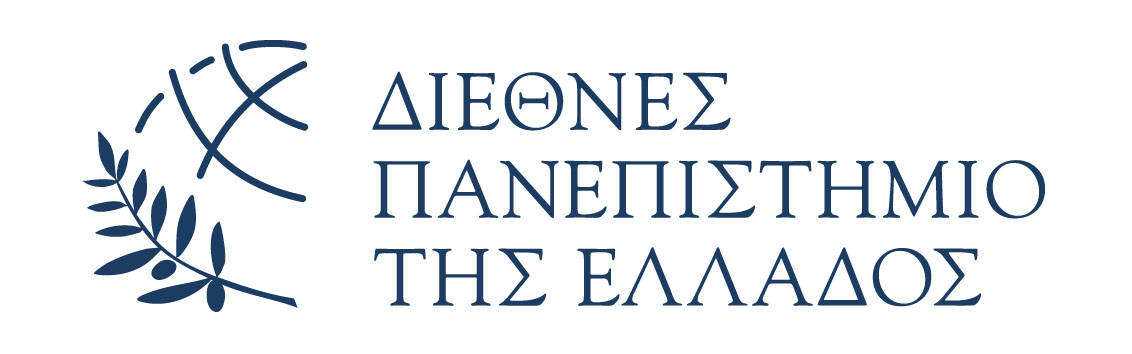 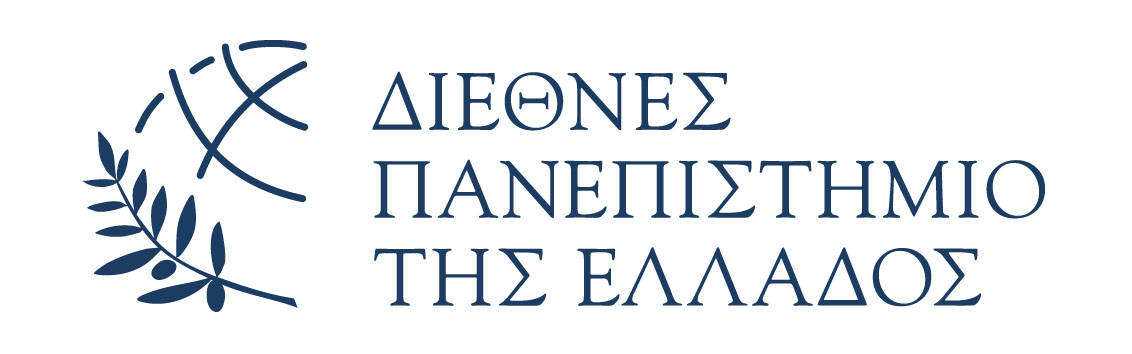 ΕΛΛΗΝΙΚΗ ΔΗΜΟΚΡΑΤΙΑ                                                                            ΔΙΕΘΝΕΣ ΠΑΝΕΠΙΣΤΗΜΙΟ ΤΗΣ ΕΛΛΑΔΟΣ   (ΔΙ.ΠΑ.Ε)                      Διεύθυνση ΔΙΟΙΚΗΤΙΚΩΝ ΥΠΗΡΕΣΙΩΝ                       Σέρρες,     25 - 11 - 2019            Τμήμα ΟΙΚΟΝΟΜΙΚΩΝ ΥΠΟΘΕΣΕΩΝ                             πανεπιστημιουπολη σερρωντΈΡΜΑ ΜΑΓΝΗΣΙΑΣ 62124 -ΣΕΡΡΕΣ                                   ΟΡΘΗ ΕΠΑΝΑΛΗΨΗΠληροφορίες:  Παρασκευόπουλος Ι.                                                    ΑΡ. ΠΡΩΤ. 2125/25-11-2019Email:   gparas@teicm.gr           Τηλέφωνο:  +030-2321049189                                                                                                                     Fax:              +30-23210-46556                                               ΠΡΟΣΚΛΗΣΗ ΥΠΟΒΟΛΗΣ ΠΡΟΣΦΟΡΑΣΤο ΔΙ.ΠΑ.Ε. Πανεπιστημιούπολη Σερρών αφού έλαβε υπόψη:Τo Ν. 4412/2016 (ΦΕΚ-147 Α/8-8-16-Διορθ.Σφαλμ. Στα ΦΕΚ-200 Α/24-10-16 και ΦΕΚ-206 Α/3-11-16): Δημόσιες Συμβάσεις Έργων, Προμηθειών και Υπηρεσιών (προσαρμογή στις Οδηγίες 2014/24/ΕΕ και 2014/25/ΕΕ),τα προβλεπόμενα στην παρ. 17 του άρθρου 22 του Ν.4441/2016, ΦΕΚ-227 Α/6-12-16τα προβλεπόμενα στο  άρθρο 22 του Ν.4144/13τα προβλεπόμενα στο άρθρο 84 του Ν.4485/17 (ΦΕΚ 114 Α/04-08-2017) «Οργάνωση και λειτουργία της ανώτατης εκπαίδευσης, ρυθμίσεις για την έρευνα και άλλες διατάξεις»,τα προβλεπόμενα στο άρθρο 107 του Ν.4497/17 (ΦΕΚ 171 Α/13-11-2017): Άσκηση υπαίθριων εμπορικών δραστηριοτήτων, εκσυγχρονισμός της επιμελητηριακής νομοθεσίας και άλλες διατάξεις,το Ν.4610 για τη Συνέργεια Πανεπιστημίων και Τεχνολογικών Ιδρυμάτων ο οποίος δημοσιεύθηκε στην Εφημερίδα της Κυβερνήσεως (Αρ. Φύλλου 70Α΄/07-05-2019),  την Υπουργική Απόφαση με αριθ. 86094/Ζ1  για τη συγκρότηση της Διοικούσας Επιτροπής του Διεθνούς Πανεπιστημίου Ελλάδος η οποία δημοσιεύθηκε στην Εφημερίδα της Κυβερνήσεως (Αρ. Φύλλου 326/ ΥΟΔΔ /05-06-2019),την ΔΦ 2.1/3032 απόφαση για τον ορισμό αρμοδιοτήτων των Αντιπροέδρων της Διοικούσας Επιτροπής του Διεθνούς Πανεπιστημίου Ελλάδος η οποία δημοσιεύθηκε στην Εφημερίδα της Κυβερνήσεως (Αρ. Φύλλου 2996/Β΄/22-07-2019), το με Αριθ. Πρωτ.  1011/05/11/2019 αίτημα προμήθειας αγαθώντην Αριθ. Πρωτ. 1240/10-11-2019   Απόφαση Ανάληψης Υποχρέωσης για το οικονομικό έτος 2019, η δαπάνη βαρύνει τον τακτικό προϋπολογισμό και τον ΚΑΕ 1259.01καλείτους ενδιαφερόμενους οικονομικούς φορείς να υποβάλλουν προσφορά  για  την προμήθεια βιβλίων  συνολικού προϋπολογισμού 1.000€ συμπεριλαμβανομένου του ΦΠΑ. Η δαπάνη περιέχεται στην  3η τροποποίηση προϋπολογισμού του  2019 και τον  ΚΑΕ 1259.01.Κριτήριο κατακύρωσης : η πλέον συμφέρουσα από οικονομική άποψη προσφορά βάσει τιμής.Αντικείμενο της υπηρεσίαςΚατά την εκτέλεση της προμήθειας ο ανάδοχος τηρεί τις υποχρεώσεις στους τομείς του περιβαλλοντικού, κοινωνικοασφαλιστικού και εργατικού δικαίου, που έχουν θεσπιστεί με το δίκαιο της Ένωσης, το εθνικό δίκαιο, συλλογικές συμβάσεις ή διεθνείς διατάξεις περιβαλλοντικού, κοινωνικοασφαλιστικού και εργατικού δίκαιο, οι οποίες απαριθμούνται στο Παράρτημα Χ του Προσαρτήματος Α του ν. 4412/2016.  Υπεύθυνος Παραλαβής: Χριστοφορίδου ΜάρθαΓια θέματα που αφορούν την παραπάνω προσφορά  οι ενδιαφερόμενοι μπορούν να απευθύνονται στο τηλέφωνο 23210-49173   email: marthalib@teicm.gr Φάκελος ΠροσφοράςΟι οικονομικοί φορείς θα πρέπει να προσκομίσουν τις προσφορές τους στο Διεθνές Πανεπιστημίο Ελλάδος - Πανεπιστημιούπολη Σερρών, Τέρμα Μαγνησίας, Σέρρες, λόγω του κατεπείγοντος της προμήθειας  μέχρι και την Παρασκευή   29 -   11- 2019 και ώρα 14:30 π.μ.Ο φάκελος της προσφοράς θα πρέπει να περιλαμβάνει τις παρακάτω ενδείξεις:Ο φάκελος της προσφοράς θα πρέπει να περιλαμβάνει:Οικονομική προσφορά από την οποία να προκύπτει με σαφήνεια η προσφερόμενη τιμή.Τον ανάδοχο που θα προκύψει βαρύνει κάθε νόμιμη κράτηση.O Αντιπρόεδρος των Οικονομικών,   Προγραμματισμούκαι Ανάπτυξηςτου Διεθνούς Πανεπιστημίου ΕλλάδοςΔημήτριος ΧασάπηςΚαθηγητήςΑ/ΑΠεριγραφήΠοσότηταCPVCPVΠροϋπολογισμός χωρίς Φ.Π.ΑΦ.Π.Α.6%Συνολικός Προϋπολογισμόςμε  Φ.Π.Α.Κ.Α.Ε.Κ.Α.Ε.1Βιβλία για τη βιβλιοθήκη του Μεταπτυχιακού Προγράμματος Σπουδών του Τμήματος Πολιτικών Μηχανικών της Σχολής Μηχανικών2422113000-5Βιβλία βιβλιοθήκης22113000-5Βιβλία βιβλιοθήκης943,4€56,6€1000€1259.011259.01ΣΥΝΟΛΟ943,4€56,6€1000€Τακτικός Προϋπολογισμός        Τακτικός Προϋπολογισμός        Τακτικός Προϋπολογισμός        Τακτικός Προϋπολογισμός        Πρόγραμμα Δημοσίων Επενδύσεων       Πρόγραμμα Δημοσίων Επενδύσεων       Πρόγραμμα Δημοσίων Επενδύσεων       Πρόγραμμα Δημοσίων Επενδύσεων       Πρόγραμμα Δημοσίων Επενδύσεων       Α/ΑΣΥΓΓΡΑΦΕΑΣΤΙΤΛΟΣΕΚΔΟΤΗΣΕΤΟΣ ΕΚΔΟΣΗΣΑΝΤISBNDonald B. Corner, Jan C. Fillinger, Alison G. KwokPassive House Details: Solutions for High-Performance Design.Routledge201719781138958265Kiel MoeIntegrated Design in Contemporary ArchitecturePrinceton Architectural Press20081st ed.1978-1568987453Sebastian El khouli, Viola John, Martin ZeumerSustainable Construction Techniques DETAIL Green BooksDETAIL20151978-3-95553-238-3W. Palz T. C. Steemers (editorsSolar Houses in Europe -  How They Have WorkedElsevier19811st edition1978-0-08-026743-2Συλλογικό έργοPUBLIC SPACE PLUS 2019Τεχνικό Επιμελητήριο Ελλάδας20191978-618-84274-0-2ΦΙΛΛΙΠΕΤΤΙ ΣΑΝΤΡΙΝΗ ΣΑΓΗΝΗ ΤΗΣ ΑΡΧΙΤΕΚΤΟΝΙΚΗΣΆγρα20191978-960-505-367-3Συλλογικό έργοPUBLIC CITY ΔΗΜΟΣΙΑ ΠΟΛΗΙανός20111978-960-6882-52-4Συλλογικό έργοΤΑ ΝΕΑ ΣΧΟΛΙΚΑ ΚΤΙΡΙΑΚΑΠΟΝ20191978-618-5209-45-2ΚΑΝΤΖΑ ΝΑΤΑΣΑ, ΝΙΚΗΦΟΡΙΔΗΣ ΠΡΟΔΡΟΜΟΣ (ΕΠΙΜ.)PUBLIC SPACE+ / ΔΗΜΟΣΙΟΣ ΧΩΡΟΣ+IANOS-ΤΕΕ/ΤΚΜ20191978-618-5141-59-2ΧΡΙΣΤΟΔΟΥΛΟΥ ΧΑΡΙΣΤΟΠΙΑ ΑΣΤΙΚΗΣ ΔΙΑΧΥΣΗΣUNIVERSITY STUDIO PRESS20151978-960-12-2222-6ΜΠΟΥΡΑΣ ΧΑΡΑΛΑΜΠΟΣ, ΦΙΛΙΠΠΙΔΗΣ ΔΗΜΗΤΡΗΣΑΡΧΙΤΕΚΤΟΝΙΚΗΜέλισσα20131978-960-204-3189Συλλογικό έργοΗ ΣΥΓΧΡΟΝΗ ΕΛΛΗΝΙΚΗ ΠΟΛΗ (ΔΙΓΛΩΣΣΟ)ΔΟΜΕΣ20191978-618-83659-3-3Συλλογικό έργοDO.CO.MO.MO. Η ΕΛΛΗΝΙΚΗ ΠΟΛΗ ΚΑΙ Η ΠΟΛΕΟΔΟΜΙΑ ΤΟΥ ΜΟΝΤΕΡΝΟΥFUTURA20151978-960-9489-49-2ΘΕΟΔΩΡΟΠΟΥΛΟΥ ΝΤΟΡΑΦΙΞFIX 120+ ΧΡΟΝΙΑ ΑΡΧΙΤΕΚΤΟΝΙΚΗΕΠΙΚΕΝΤΡΟ20181978-960-458-827-5ΜΠΟΥΛΕ ΛΟΥΙΣ ΕΤΕΝΝΙΕΑΡΧΙΤΕΚΤΟΝΙΚΗ ΔΟΚΙΜΙΟ ΓΙΑ ΤΗΝ ΤΕΧΝΗFOR (FIELD OF RUINS) PUBLISHING20181978-960-93-9766-7ΤΣΙΑΜΠΑΟΣ ΚΩΣΤΑΣΑΜΦΙΘΥΜΗ ΝΕΩΤΕΡΙΚΟΤΗΤΑΕΠΙΚΕΝΤΡΟ20171978-960-458-787-2ΛΑΓΟΠΟΥΛΟΣ ΑΛΕΞΑΝΔΡΟΣ Φ.ΘΕΩΡΙΑ ΚΑΙ ΜΕΘΟΔΟΛΟΓΙΑ ΠΟΛΕΟΔΟΜΙΑΣΠΑΤΑΚΗΣ20171978-960-16-7245-8ΛΕ ΚΟΡΜΠΙΖΙΕ (LE CORBUSIER)LE MODULOR 2 ΤΟΜΟΙΠΑΠΑΣΩΤΗΡΙΟΥ20171978-960-491-061-8ΠΑΠΑΪΩΑΝΝΟΥ ΤΑΣΗΣΣΚΕΨΕΙΣ ΓΙΑ ΤΗΝ ΑΡΧΙΤΕΚΤΟΝΙΚΗ ΣΥΝΘΕΣΗΙΝΔΙΚΤΟΣ20151978-960-518-433-9ΜΟΝΤΑΝΕΡ ΜΑΡΙΑ-ΤΖΟΖΕΦΙΣΤΟΡΙΑ ΤΗΣ ΣΥΓΧΡΟΝΗΣ ΑΡΧΙΤΕΚΤΟΝΙΚΗΣΝΕΦΕΛΗ19931978-960-504-067-3ΚΑΡΑΔΗΜΟΥ ΓΕΡΟΛΥΜΠΟΥ ΑΛΕΚΑΗ ΑΝΑΔΥΣΗ ΤΗΣ ΣΥΓΧΡΟΝΗΣ ΘΕΣΣΑΛΟΝΙΚΗΣUNIVERSITY STUDIO PRESS20141978-960-12-2166-3ΣΑΒΒΑΣ ΚΟΝΤΑΡΑΤΟΣΟΥΤΟΠΙΑ ΚΑΙ ΠΟΛΕΟΔΟΜΙΑΜΟΡΦΩΤΙΚΟ ΙΔΡΥΜΑ ΕΘΝΙΚΗΣ ΤΡΑΠΕΖΗΣ20141978-960-250-624-0Mark SheppardESSENTIALS OF URBAN DESIGNCSIRO Publishing201519780643108769John M. LevyContemporary Urban Planning 11th EditionRoutledge; 11 edition 201619781138666382«ΣΤΟΙΧΕΙΑ ΤΟΥ ΥΠΟΨΗΦΙΟΥ»  Πλήρης Επωνυμία, Ταχυδρομική Διεύθυνση, τηλέφωνο, fax, διεύθυνση ηλεκτρονικού ταχυδρομείου, εφόσον υπάρχει.ΠΡΟΣΦΟΡΑΠρομήθεια βιβλίων για τη βιβλιοθήκη Μεταπτυχιακού Προγράμματος ΣπουδώνΤμήματος Πολιτικών Μηχ/κών                      Διεθνούς Πανεπιστημίου της Ελλάδος - Πανεπιστημιούπολη Σερρών    .ΑΝΑΘΕΤΟΥΣΑ ΑΡΧΗ: Διεθνές Πανεπιστήμιο Ελλάδος (Πανεπιστημιούπολη Σερρών)ΚΑΤΑΛΗΚΤΙΚΗ ΗΜΕΡΟΜΗΝΙΑ ΚΑΤΑΘΕΣΗΣ ΠΡΟΣΦΟΡΩΝ : Παρασκευή 29 -  11 - 2019 και ώρα 14:30 π.μ.Να μην ανοιχτεί από την ταχυδρομική υπηρεσία ή το πρωτόκολλο